Stari trg pri Ložu, 21. 6. 2022EVIDENČNI LIST ZA IZPOSOJO UČBENIŠKEGA KOMPLETAŠolsko leto 2022/2023Učenec / učenka: Razred: 9.Ob izteku šolskega leta morate učbenike vrniti šoli. V primeru, da bo kateri izmed učbenikov poškodovan, uničen ali izgubljen, boste morali v skladu s Pravilnikom o upravljanju učbeniškega sklada plačati odškodnino.Z učbeniki ravnajte skrbno, poskrbite, da bodo zaviti, vendar ne v samolepilno folijo ali v folijo s samolepilnimi trakovi.Skrbno preglejte učbenike in izpolnite list z opombami.Evidenčni list shranite, ker ga boste potrebovali pri vračanju knjig.Izposojeno dne:_____________________                 Podpis:____________________________ Vrnjeno dne:_______________________                   Skrbnica učbeniškega sklada Leonida Zalar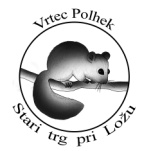 Osnovna šola heroja Janeza HribarjaCesta Notranjskega odreda 321386 Stari trg pri Ložu	tel: 01 707 12 50,   fax:  01 707 12  60os.h-janeza-hribarja@guest.arnes.siUčbenikinventarna številkaM. Levy, D. Goodey, N. Goddey: MESSAGES 4, učbenik za angleščinoB. Beznec et al.: MOJA PRVA FIZIKA 2A. Gabrič, S. A. Glažar, M. Graunar, M. S. Žigon: KEMIJA DANES 2V. Klokočovnik, M. Starčič Erjavec: DOTIK ŽIVLJENJA 9J. Razpotnik, D. Snoj: RAZISKUJEM PRETEKLOSTJ. Senegačnik:  GEOGRAFIJA  SLOVENIJE